                        10589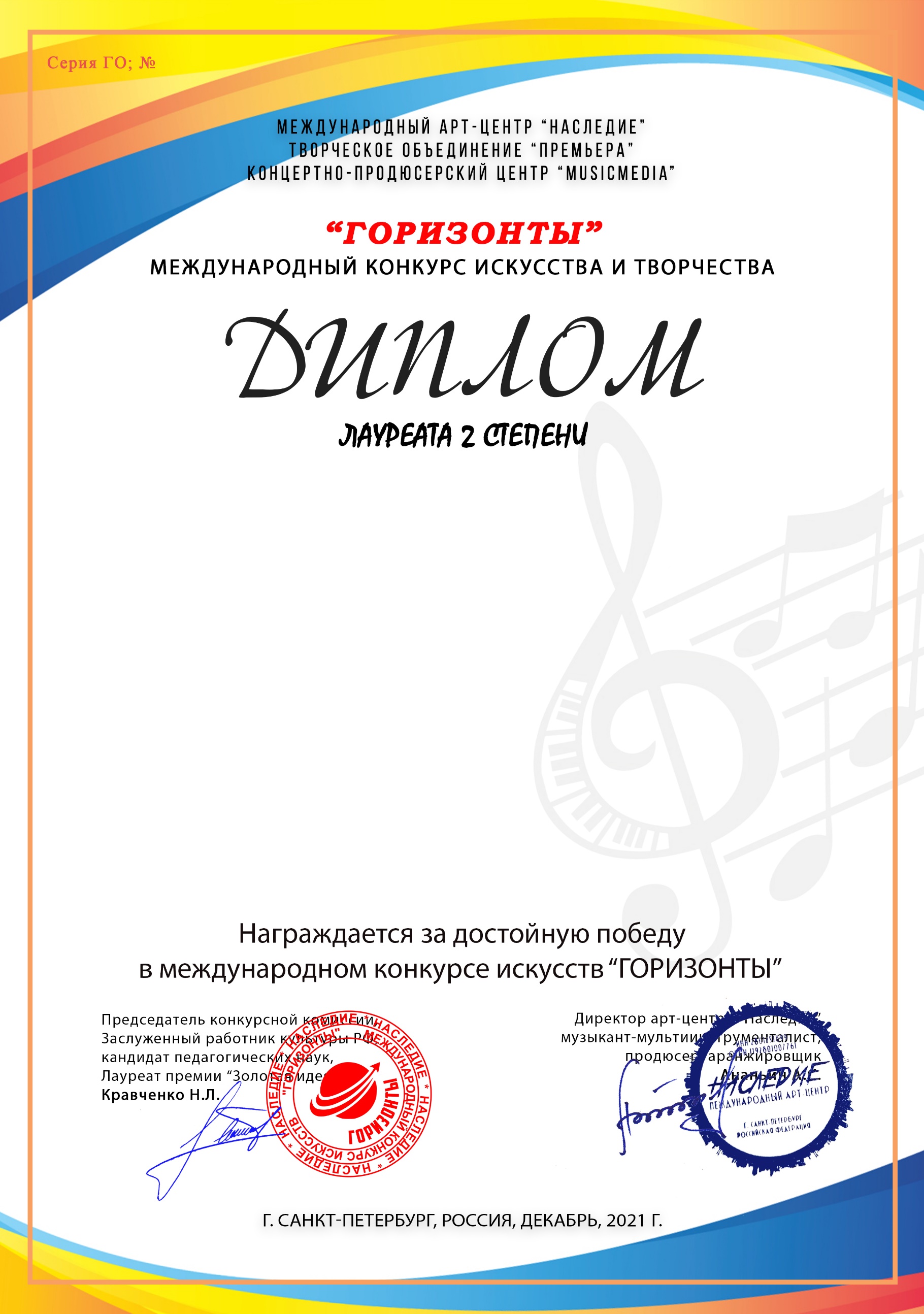 Старший хор(МБУ ДО ДШИ 2, Краснодарский край, город-курорт Анапа)Преподаватель/руководитель: Журавлёва Елена Владимировна Концертмейстер: Попова Ксения Николаевна Номинация: ХорыКатегория: 12-16 летКонкурсная работа: «Музыка с тобой всегда» музыка и слова В. Кожухина